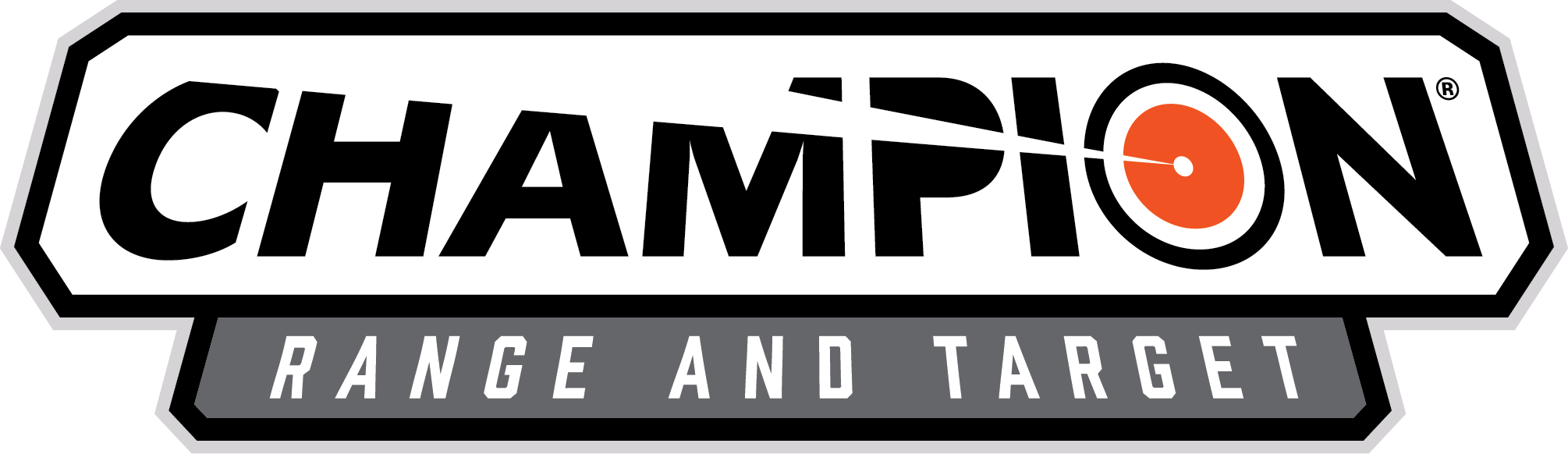 					 							   Contact: Jake EdsonCommunications ManagerOutdoor Products	(763) 323-3865FOR IMMEDIATE RELEASE 		 		    E-mail: pressroom@vistaoutdoor.comChampion Adds Competitive Shooter Robert BrantleyKing of 2 Miles Long-Range Shooter Chooses Champion Hearing Protection OVERLAND PARK, Kansas – July 10, 2019 – Champion, makers of quality targets and range safety equipment, announces the signing of competitive shooter Robert Brantley to Champion’s Ambassador/Shooting Team. He will represent Champion at shooting competitions, training sessions and community appearances.Brantley joined the Champion team soon after the launch of Champion’s new Vanquish Electronic Hearing Protection. He chose Vanquish muffs because of their all-day comfort and ergonomics. They are acoustically modeled on gunshot reports and provide excellent noise reduction. Available in six SKUs, Vanquish muffs feature Safe Level Sound Compression Technology with an ultra-fast refresh time of less than 1ms. Two full dynamic range HD speakers ensure sounds are crystal clear, while Omnidirectional microphones capture sounds from all directions for a more natural experience. The Vanquish Pro and Pro Elite models both have Bluetooth capability.Brantley won the 2018 King of the 2 Miles (KO2M) Match in Raton, New Mexico. This year, he placed second and became the only champion to repeat with a podium finish the next year. The KO2M competition is a two-day extreme long-range (ELR) match held at the NRA Whittington Center in New Mexico. Teams consist of one shooter and up to two wind coaches/spotters, who fire on steel targets ranging from about 1,500 to 3,500 yards. He is also a competitor on the Precision Rifle Series circuit and helps develop long-range shooting products.“I really appreciate all the support Champion has given to the shooting sports,” Brantley said. “It’s awesome that there are companies like them, making gear that shooters can use and trust to compete at the highest levels.” For more information on Brantley, check out his Facebook fan page at www.facebook.com/earlycuyler260For more information on the new Vanquish Electronic Hearing Protection line, visit http://www.championtarget.com/ears/vanquish/vanquish_electronic_hearing_protection.aspxAbout Champion Champion is a leading provider of quality trap throwers, paper targets, metal targets, clay targets, hearing and eye protection and shooting systems. Shooting is a fun pastime, and Champion produces a wide variety of products to enhance the experience for shooters of all levels. For more information, visit www.championtarget.com###